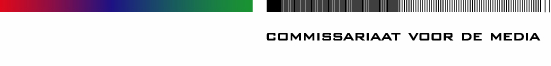 Melding vaste prijs in het kader van de Wet op de vaste boekenprijsUitgever / importeur:Contactpersoon bij onduidelijkheden over gemelde titels:Gegevens boek / muziekuitgave:Na ontvangst van dit formulier zullen deze gegevens binnen 1 week worden gepubliceerd op onze website http://boekenprijs.cvdm.nl.Aanpassingen zijn mogelijk tot 2 weken voor de ingangsdatum en kunt u alleen doorgeven via een nieuwe schriftelijke melding.Het formulier graag sturen naar boekenprijs@cvdm.nlNiet invullen – t.b.v. administratie Commissariaat voor de MediaNaamAdresPostcodeWoonplaatsTelefoonnummerFaxnummerHandtekeningcontactpersoonNaamTelefoonnummerE-mailadresTitelAuteur/componistISBN/ISMN/overigVerschijningsvormVaste prijsIngangsdatum(niet later dan 6 maanden na melding)Kennelijke onjuisthedenContact opgenomen d.d.Verwerkt doorDatumOpgenomen in archief d.d.